2Η ΠΡΟΟΔΟΣ 1Ο ΘΕΜΑ – ΕΠΝΑΛΗΠΤΙΚΟ ΤΕΣΤ ΚΕΦΑΛΑΙΟ 12			                           9 Φεβρουαρίου 2021Στο Αρχείο αυτό να συμπληρωθούν οι Πίνακες αποτελεσμάτων και να επικολληθούν οι φωτογραφίες από τις χειρόγραφες λύσεις. Το Αρχείο να σωθεί με όνομα 2Π_2Θ_Δυναμική_Επώνυμο_Όνομα και να ανεβεί στο e-class. Στον αντιδραστήρα πλήρους ανάδευσης συμβαίνει η αντίδραση: Α  Β με ρυθμό rA = k*c1 mol/ltmin. Αρχικά, η παροχή m καθαρού Α είναι ms = 0 mol/min, και σε χρόνο 0, η συγκέντρωση cos του Α στην τροφοδοσία μεταβάλλεται βηματικά σε Β mol/lt. Στο αντιδραστήρα εφαρμόζεται αναλογική-ολοκληρωτική-διαφορική ρύθμιση με σταθερά ενίσχυσης Κc V/V, διαφορικό χρόνο τD  min και ολοκληρωτικό χρόνο τI min. Η ρυθμιστική βαλβίδα επιτρέπει παροχές καθαρού Α από 0 έως M mol/min για ηλεκτρικό σήμα στην είσοδο της 0 – Cv V και η χρονική της καθυστέριση είναι τV min Η ένδειξη του φασματοφωτομέτρου μέτρησης της συγκέντρωσης μεταβάλλεται από 0 σε L V με μεταβολή της συγκέντρωσης από 0 σε Cf mol/lt και η ένδειξη του παρουσιάζει χρονική καθυστέριση τf min. Να κατασκευαστεί το διάγραμμα βαθμίδων, να εξαχθεί η συνάρτηση μεταφοράς του συστήματος ρύθμισης και να βρεθεί αν το σύστημα είναι ευσταθές. Η ογκομετρική παροχή καθαρού αντιδρώντος Α θεωρείται αμελητέα. Να μην χρησιμοποιηθεί Heaviside. 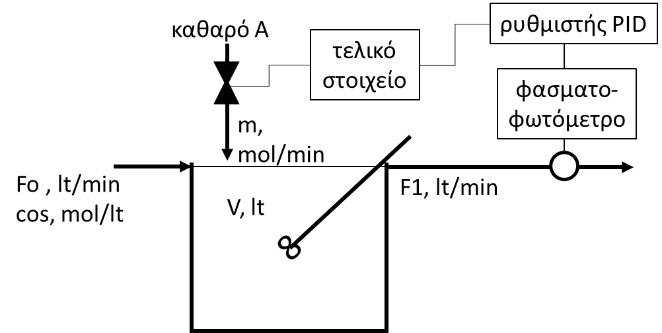 ΔεδομέναAM 4Αντιδραστήρας: F*co(t) + m(t) – F1*c1(t) + k*V*c1(t) = V*dc1/dt   5*co(t) + m(t) – 5*c1(t) – 0,5*20*c1 = 20*dc1/dt @ss			5*cos + ms – 5*c1s – 0,5*20*c1s = 0 	 50 – 15*c1s = 0  c1s = 3,333 mol/ltΜεταβλητές απόκλισης		Co = co – 10	C1 = c1 – 3,333		M = m – 0 5*Co(t) + M(t) – 5*C1(t) – 0,5*20*C1(t) = 20*dC1(t)/dt  		[mol/min] Co(s) + 0,2*M(s) – 3*C1(s) = 4*s*C1(s)  				[mol/lt] (4s + 3)*C1(s) = Co(s) + 0,2*M(s)  C1 = Co/(4s + 3) + 0,2*M/(4s + 3) Φασματοφωτόμετρο:	Km = (μεταβολή εξόδου)/(μεταβολή εισόδου) = 2V/2(mol/lt) = 1 V/(mol/lit)		Μ = Km/(tf*s+1) = 1/(2s + 1)	Ρυθμιστής:		Vc/ε = kc*(1 + τD*s + 1/(τI*s)) = 1*(1 + 1*s + 1/(2*s)) = 1 + s + 0,5/sΒαλβίδα:		Kv 	= (μεταβολή εξόδου)/(μεταβολή εισόδου) == (10 – 0)/(0,5 – 0) = 20 (mol/min)/V	V = Kv/(tv*s+1) = 20/(s + 1)	Διάγραμμα βαθμίδων:	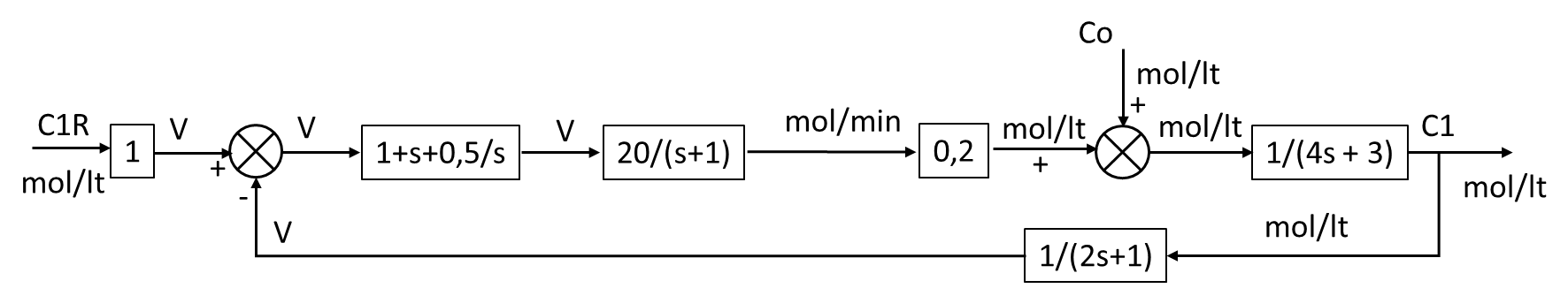 Χαρακτηριστική εξίσωση: s*(2s + 1)*(s + 1)*(4s + 3) + 4s + 4s2 + 2 = 0 		(1*2*1*4)*s4 +	+ 	(1*2*1*3 + 1*2*4*1 + 1*1*4*1)*s3 + +	(1*2*1*3 + 1*1*1*3 + 1*4*1*1 +4)*s2 ++	(1*1*1*3 + 4)*s + 2 = 0  8*s4 + 18*s3 + 17*s2 + 7*s + 2 = 0Πίνακας Routh1η γραμμή		a0 = 8					a2 = 17				a4 = 22η γραμμή		a1 = 18					a3 = 7				a5 = 03η γραμμή		b1 = 		b2 = 		b3 = 04η γραμμή		c1 = 		c2 = 05η γραμμή		d1 = Το σύστημα είναι ευσταθές.AM 3Αντιδραστήρας: F*co(t) + m(t) – F1*c1(t) + k*V*c1(t) = V*dc1/dt   5*co(t) + m(t) – 5*c1(t) – 0,1*30*c1 = 30*dc1/dt @ss			5*cos + ms – 5*c1s – 0,1*30*c1s = 0 	 25 – 8*c1s = 0  c1s = 3,125 mol/ltΜεταβλητές απόκλισης		Co = co – 10	C1 = c1 – 3,125		M = m – 0 5*Co(t) + M(t) – 5*C1(t) – 0,1*30*C1(t) = 30*dC1(t)/dt  		[mol/min] Co(s) + 0,2*M(s) – 1,6*C1(s) = 6*s*C1(s)  				[mol/lt] (6s + 1,6)*C1(s) = Co(s) + 0,2*M(s)  C1 = Co/(6s + 1,6) + 0,2*M/(6s + 1,6) Φασματοφωτόμετρο:	Km = 2V/4(mol/lt) = 0,5 V/(mol/lit)		Μ = 0,5/(2s + 1)	Ρυθμιστής:		Vc/ε = kc*(1 + τD*s + 1/(τI*s)) = 2*(1 + 1*s + 1/(2*s)) = 2 + 2s + 1/sΒαλβίδα:		Kv = (15 – 0)/(4 – 0) = 3,75 (mol/min)/V					V = Kv/(tv*s+1) = 3,75/(0,5*s + 1)	Διάγραμμα βαθμίδων:	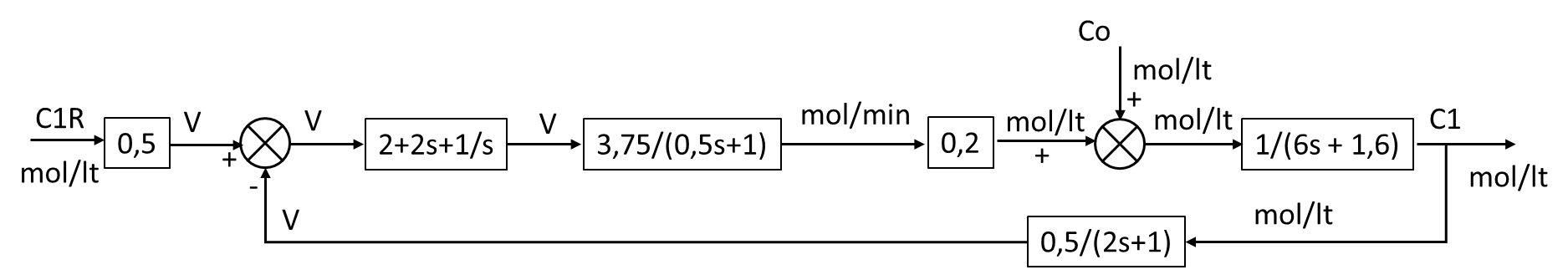 Χαρακτηριστική εξίσωση: s*(0,5s + 1)*(2s + 1)*(6s + 1,6) + 0,75s + 0,75s2 + 0,375 = 0 		(1*0,5*2*6)*s4 +	+ 	(1*0,5*2*1,6 + 1*0,5*6*1 + 1*2*6*1)*s3 + +	(1*0,5*1*1,6 + 1*1*2*1,6 + 1*1*1*6 +0,75)*s2 ++	(1*1*1*1,6 + 0,75)*s + 0,375 = 0  6*s4 + 16,6*s3 + 10,75*s2 + 2,35*s + 0,375 = 0Πίνακας Routh1η γραμμή		a0 = 6					a2 = 10,75			a4 = 0,3752η γραμμή		a1 = 16,6				a3 = 2,35			a5 = 03η γραμμή		b1 = 		b2 = 	b3 = 04η γραμμή		c1 = 	c2 = 05η γραμμή		d1 = Το σύστημα είναι ευσταθές.ΑΠΟΤΕΛΕΣΜΑΤΑΛΥΣΗΕπικόλληση φωτογραφιών χειρόγραφης λύσης (αν δεν επικολληθούν τα χειρόγραφα λύσης, η άσκηση δεν θα βαθμολογηθεί) ΕΠΩΝΥΜΟ:ΑΡΙΘΜΟΣ ΜΗΤΡΩΟΥ:ΟΝΟΜΑ:ΛΗΓΟΝΤΑΣ ΑΡΙΘΜΟΥ ΜΗΤΡΩΟΥ:ΑΜ0123456789V15152030201020103025ltFo35455255105lt/mincos555510551055mol/ltk-0,1-0,1-0,2-0,1-0,5-0,2-0,05-0,1-0,5-0,2mol/ltminB8151010201010151515mol/ltKc2112111122V/VτD1121111222minτI1222211121minM15101015101010151010mol/minCv22140,511552VτV1110,511,50,50,51,51,5minL1212211554VCf510104210101055mol/ltτf2222213111minΑΜ0123456789c1s3,3333,8462,5003,1253,3332,5004,1678,3332,0002,500C1/Co transfer functionC1/Co transfer functionC1/Co transfer functionC1/Co transfer functionC1/Co transfer functionC1/Co transfer functionC1/Co transfer functionC1/Co transfer functionC1/Co transfer functionC1/Co transfer functionC1/Co transfer functionnum1111111111τ5356454235const1,51,32,01,63,02,01,21,22,52,0C1/M transfer functionC1/M transfer functionC1/M transfer functionC1/M transfer functionC1/M transfer functionC1/M transfer functionC1/M transfer functionC1/M transfer functionC1/M transfer functionC1/M transfer functionC1/M transfer functionnum0,3330,2000,2500,2000,2000,5000,2000,2000,1000,200τ5356454235const1,51,32,01,63,02,01,21,22,52,0Photometernum0,20,20,10,510,10,10,510,8τ 2222213111const1111111111ValveValveValveValveValveValveValveValveValveValveValvenum7,505,0010,003,7520,0010,0010,003,002,005,00τ 1,001,001,000,501,001,500,500,501,501,50const1,001,001,001,001,001,001,001,001,001,00Characteristic equationCharacteristic equationCharacteristic equationCharacteristic equationCharacteristic equationCharacteristic equationCharacteristic equationCharacteristic equationCharacteristic equationCharacteristic equationCharacteristic equations410,06,010,06,08,07,56,01,04,57,5s318,0011,6019,0016,6018,0015,5015,803,6011,2515,50s210,57,111,510,751710,58,44,410,0513,2s2,51,52,252,3572,51,41,52,93,6const1,0000,1000,1250,3752,0000,5000,2000,3000,2001,600Routh matrixao10,0006,00010,0006,0008,0007,5006,0001,0004,5007,500a210,5007,10011,50010,75017,00010,5008,4004,40010,05013,200a41,0000,1000,1250,3752,0000,5000,2000,3000,2001,600a118,00011,60019,00016,60018,00015,50015,8003,60011,25015,500a32,5001,5002,2502,3507,0002,5001,4001,5002,9003,600b19,1116,32410,3169,90113,8899,2907,8683,9838,89011,458b21,0000,1000,1250,3752,0000,5000,2000,3000,2001,600c10,5241,3172,0201,7214,4081,6660,9981,2292,6471,436d11,0000,1000,1250,3752,0000,5000,2000,3000,2001,600stablestablestablestablestablestablestablestablestablestable